EXAMEN SCHEIKUNDE VWO 1996, EERSTE TIJDVAK, opgavenSpaanplaat 1996-I(I)Van sommige spaanplaten komt methanalgas af. Dit kan men tegengaan door de spaanplaten te behandelen met ammoniak. Ammoniak kan als volgt reageren met methanal:	verbinding A3p	Geef de elektronenformule van verbinding A.Het methanalgas dat van de spaanplaten komt, is afkomstig uit de lijm die bij het maken van de spaanplaten is gebruikt. Deze lijm bevat een polymeer dat gemaakt wordt uit ureum en methanal.
Ureum heeft de volgende structuurformule:Ureum en methanal reageren met elkaar op soortgelijke wijze als ammoniak en methanal in de boven weergegeven reactievergelijking. De moleculen van het polymeer in de lijm zijn gevormd uit ureumeenheden en methanaleenheden die steeds om en om aan elkaar gekoppeld zijn. Bij de polymerisatie blijven de C=O groepen van de ureummoleculen intact.4p	Geef van het polymeer in de lijm een gedeelte uit het midden van een polymeermolecuul in structuurformule weer. Dit gedeelte dient opgebouwd te zijn uit twee ureumeenheden en twee methanaleenheden.In ruimten met wanden van spaanplaatmateriaal kan methanal in de lucht aanwezig zijn. Een te hoog gehalte aan methanal in de lucht kan schadelijk zijn voor de gezondheid. Het gehalte aan methanal kan bepaald worden door een spectrofotometrische meting van de concentratie van het reactieproduct dat ontstaat bij de reactie tussen methanal, ammoniak en pentaan-2,4-dion. Bij deze reactie ontstaan uitsluitend water en een verbinding B. Verbinding B heeft de volgende structuurformule:Uit 1 mol methanal dat reageert, ontstaat bij deze reactie 1 mol van verbinding B.4p	Geef de vergelijking van deze reactie. Geef pentaan-2,4-dion daarbij in een structuurformule weer. Het organische reactieproduct mag als 'verbinding B' in de reactievergelijking genoteerd worden.Een voorbeeld van een bepaling van methanal is hieronder beschreven.Men liet 150 dm3 lucht van p = po en T = 298 K uit een ruimte met wanden van spaanplaatmateriaal door een hoeveelheid water borrelen. Men mag aannemen dat alle methanal uit deze lucht daarbij in het water oploste.Men voegde aan de ontstane oplossing zoveel van een oplossing van ammoniak en van pentaan-2,4-dion toe totdat het totale volume van de oplossing 90,0mL was. Hierbij werd methanal volledig omgezet in verbinding B. Verbinding B bleef volledig in oplossing. Men bepaalde vervolgens de extinctie E van de verkregen oplossing bij een golflengte van 412 nm. De extinctiecoëfficiënt E van verbinding B bij 412 nm bedraagt 7,45103 L mol1 cm1. Er werd een cuvet gebruikt waarin het licht een weg van  door de oplossing aflegde. Men mag aannemen dat alleen verbinding B licht van 412 nm absorbeert.De gemeten extinctie E was 7,5102.Het maximaal toelaatbare gehalte aan methanal in lucht is door de ‘World Health Organisation’ (WHO) vastgesteld op 8,0106 volumeprocent.5p	Laat met een berekening zien of de onderzochte lucht aan deze veiligheidseis van de WHO voldoet. Maak hierbij onder andere gebruik van een gegeven uit Binastabel 7.Amalgaam 1996-I(II)Een tandarts kan voor het vullen van gaatjes in het gebit een zogenoemd amalgaam gebruiken. Zo'n amalgaam kan bereid worden door zuiver kwik te mengen met een mengsel van zilver en één of meer andere metalen (bijvoorbeeld tin). Eén van de redenen voor het gebruik van zilver in amalgamen is dat de corrosiegevoeligheid van zo'n amalgaam gering is. Vroeger werd als eis gesteld dat in het mengsel van metalen, waarmee het kwik gemengd werd, minstens de helft van het aantal atomen uit zilveratomen moest bestaan.4p	Bereken voor een mengsel van alleen zilver en tin hoe groot het massapercentage zilver (afgerond op een geheel getal) minstens moet zijn om aan de eis te voldoen dat minstens de helft van het aantal atomen uit zilveratomen bestaat.Als een amalgaamvulling (met daarin behalve kwik bijvoorbeeld zilver en tin) naast een gouden kroon zit en daarmee in contact is, kan aantasting van het amalgaam optreden. Mede door de aanwezigheid van speeksel is namelijk een elektrochemische cel ontstaan. Aan het oppervlak van het goud treedt een halfreactie op waarin onder andere zuurstof die in het speeksel is opgelost, betrokken is.4p	Geef de vergelijking van de halfreactie die dan aan het oppervlak van de gouden kroon optreedt. Neem hierbij aan dat de pH van het speeksel tijdens de reactie lager dan 7 is.Als gevolg van de werking als elektrochemische cel wordt het oppervlak van de amalgaam vulling naast de gouden kroon ruw: er ontstaan gaatjes in de vulling. Dit komt door het reageren van één of meer van de metalen uit het amalgaam. Welk metaal (of welke metalen) daarbij reageert (reageren), hangt af van de samenstelling van het amalgaam. Deze samenstelling moet in elk geval zodanig zijn dat geen kwik kan reageren. Men vergelijkt twee amalgamen (1 en 2) met elkaar.Amalgaam 1 bevat behalve kwik alleen zilver en tin.Amalgaam 2 bevat behalve kwik alleen zilver.Als men alleen rekening houdt met gegevens in Binas mag men verwachten dat bij een vulling van amalgaam  contact met een gouden kroon het gevaar dat kwik reageert kleiner is dan bij een vulling van amalgaam  contact met een gouden kroon.4p	Leg met behulp van getalwaarden in Binas uit dat men mag verwachten dat het gevaar dat kwik reageert, in het eerste geval kleiner is dan in het tweede geval. Betrek in de uitleg alle drie metalen met bijbehorende getalwaarden.Polycarbonaat 1996-I(III)Een compact disk (cd) bestaat voor een groot deel uit een polymeer. Bij de bereiding van dit polymeer wordt een monomeer gebruikt met de volgende structuurformule:Dit monomeer is een diëster.Men kan de naam van een ester omschrijven. Zo kan men ethylethanoaat omschrijven als de ester van ethaanzuur en ethanol. Op dezelfde manier kan men de naam van het bovengenoemde monomeer omschrijven als de diëster van twee verbindingen.5p	Geef de systematische namen van die twee verbindingen.Het bovengenoemde monomeer wordt verder in deze opgave als volgt weergegeven:C2H3AC2H3Voor de bereiding van het polymeer is, behalve het genoemde monomeer, ook een initiator nodig. De structuurformule van een initiator die daarvoor gebruikt wordt, is:Bij de bereiding van het polymeer wordt een mengsel van het monomeer en de initiator bestraald met ultraviolette straling (UV-straling). De initiator is gevoelig voor uv-straling; het monomeer is daar niet gevoelig voor.Door de uv-straling worden initiatormoleculen in radicalen gesplitst: de initiatiestap. In een molecuul van de bovengenoemde initiator wordt dan de middelste CC binding verbroken. Vervolgens ontstaat via een serie van opeenvolgende propagatie stappen een polymeernetwerk.Bij de eerste propagatiestap hecht een radicaal, afkomstig van de initiatiestap, zich aan een C atoom van een C=C groep in een C2H3AC2H3 molecuul. Daarbij kunnen verschillende soorten C2H3AC2H3R radicalen ontstaan; hierin is R een deel van het boven weergegeven initiatormolecuul.De structuurformule van één van die C2H3AC2H3R radicalen kan als volgt worden weergegeven:6p	Leg uit hoeveel verschillende soorten C2H3AC2H3R radicalen bij de eerste propagatiestap kunnen ontstaan. Let hierbij onder andere op:
- het feit dat R een aanduiding is voor verschillende groepen;
- de eventuele mogelijkheid van stereo-isomeren.Bij elke propagatiestap wordt telkens één dubbele binding tussen twee C atomen vervangen door een enkele binding, terwijl een nieuwe enkele binding tussen twee C atomen wordt gevormd.Bij de tweede propagatiestap kan uit een C2H3AC2H3R radicaal en een C2H3AC2H3 molecuul een deeltje met de formule C8H12A2R ontstaan.4p	Geef een mogelijke structuurformule van een C8H12A2R deeltje dat bij de tweede propagatiestap kan ontstaan. Laat A en R in die structuurformule staan.Voor de productie van cd's is het van belang dat een hard polymeer met een zeer fijnmazig netwerk ontstaat. De fijnmazigheid van het netwerk is afhankelijk van het percentage C=C groepen dat bij de polymerisatie heeft gereageerd. Dit percentage kan worden vastgesteld door de hoeveelheid warmte te bepalen die tijdens de polymerisatie is vrijgekomen.Bij zo'n bepaling werd een mengsel van 1,0 mol van het genoemde monomeer en een kleine hoeveelheid initiator bestraald met uv-straling. Er trad polymerisatie op. Tijdens de polymerisatie werd de warmteverandering bepaald. Deze bleek 1,4105 J te zijn (p = po, T= 298 K). Men mag bij benadering aannemen dat deze warmteverandering uitsluitend veroorzaakt wordt door het verbreken en het vormen van bindingen tussen C atomen bij de propagatiestappen.4p	Bereken met behulp van Binastabel 58 de reactiewarmte in joules (T = 298 K) als 1,0 mol van het monomeer C2H3AC2H3 via de propagatiestappen zo zou reageren dat in het gevormde polymeernetwerk geen C=C groepen meer zouden voorkomen.2p	Bereken hoeveel procent van de C=C groepen bij de beschreven bepaling na afloop van de polymerisatie heeft gereageerd.Orthoperjoodzuur	1996-I(IV)In een oplossing van een bepaald éénwaardig zuur HZ heeft zich het volgende evenwicht ingesteld:HZ + H2O ⇌ H3O+ + ZEen 1,00102 M oplossing van HZ heeft een pH = 2,12.4p	Bereken de zuurconstante Kz van dit zuur HZ.In een oplossing van orthoperjoodzuur (H5IO6) heeft zich het volgende evenwicht ingesteld:H5IO6 + H2O ⇌ H3O+ + H4IO6	(evenwicht 1)De zuurconstante Kz van orthoperjoodzuur is gelijk aan die van het bovengenoemde zuur HZ. De pH van een 1,00102 M oplossing van orthoperjoodzuur verschilt echter van 2,12. Men schrijft dit toe aan het feit dat zich in een oplossing van orthoperjoodzuur behalve het bovengenoemde evenwicht nog een ander evenwicht heeft ingesteld:H4IO6 ⇌ IO4 + 2 H2O	(evenwicht 2)4p	Leg aan de hand van een evenwichtsbeschouwing uit of de pH van een 1,00102 M oplossing van orthoperjoodzuur hoger is dan 2,12 of lager is dan 2,12. Neem hierbij aan dat zich behalve de bovengenoemde evenwichten geen andere evenwichten hebben ingesteld.Orthoperjoodzuur reageert in oplossing met glucose. Deze reactie verloopt snel en volledig. Men kan deze reactie toepassen bij de bepaling van het glucosegehalte van een oplossing. Een voorbeeld van zo'n bepaling is hieronder beschreven.Aan 10,0mL van een glucose-oplossing werd 20,0mL 1,00.102 M oplossing van orthoperjoodzuur toegevoegd. Het toegevoegde orthoperjoodzuur was een overmaat. Bij het samenvoegen trad de volgende reactie op:
5 H5IO6 + C6H12O6  H2CO + 5 HCOOH + 5 H+ + 5 IO3 + 10 H2ONa afloop van de reactie werd, na aanzuren, een overmaat kaliumjodide in oplossing aan het mengsel toegevoegd. Zowel het overgebleven orthoperjoodzuur als het ontstane IO3 werden volledig omgezet; bij beide reacties ontstond jood:H5IO6 + 7 I + 7 H+  4 I2+ 6 H2O
IO3 + 5 I + 6 H+  3 I2 + 3 H2O
Deze reacties zijn beide redoxreacties.5p	Geef de vergelijkingen van twee halfreácties waaruit de vergelijking
H5IO6 + 7 I + 7 H+  4 I2 + 6 H2O afgeleid kan worden.Het vrijgekomen jood werd getitreerd met een 0,1000 M natriumthiosulfaatoplossing.Uitgaande van het aantal mL natriumthiosulfaatoplossing dat nodig was voor het bereiken van het eindpunt van de titratie, werd berekend dat in de oorspronkelijke 10,0 mL oplossing
3,60102 mmol glucose zat.6p	Bereken hoeveel mL 0,1000 M natriumthiosulfaatoplossing nodig was voor het bereiken van het eindpunt van de titratie.Vorming van stikstofdioxide	1996-I(V)De vorming van stikstofdioxide uit stikstofmonoöxide en zuurstof is een evenwichtsreactie die echter beneden 200 °C vrijwel aflopend is naar rechts: 2 NO(g) + O2(g)  2 NO2(g)3p	Bereken voor deze reactie de enthalpieverandering in joule per 2 mol NO2 (p = po, T = 298 K).Gewoonlijk wordt de snelheid van een reactie kleiner als de temperatuur daalt. Dit is echter niet het geval bij de bovengenoemde reactie. Bij 20 °C is de reactiesnelheid groter dan bij 200 °C.Om dit te kunnen verklaren, veronderstelt men dat bovengenoemde reactie in twee stappen verloopt. In de eerste stap wordt in een evenwichtsreactie distikstofdioxide gevormd:Stap 1:	2 NO(g) ⇌ N2O2(g)Het evenwicht stelt zich zeer snel in. Van, dit evenwicht is de reactie naar rechts exotherm.In de tweede stap reageert het ontstane distikstofdioxide met zuurstof:Stap 2:	N2O2(g) + O2(g)  2 NO2(g)Stap 2 is de snelheidsbepalende stap. Daarom is de reactiesnelheid s van de totale reactie
2 NO(g) + O2(g)  2 NO2(g) evenredig met [N2O2] en [O2]:s = k[N2O2][O2]In deze betrekking is k de zogenoemde reactiesnelheidsconstante van stap 2. De reactiesnelheidsconstante is afhankelijk van de temperatuur. Naarmate de temperatuur lager is, is k kleiner.Men doet twee proeven.Proef 1: In een ruimte, gevuld met lucht met een temperatuur van 20 °C, wordt een kleine hoeveelheid NO gebracht. Na 1 minuut wordt de reactiesnelheid s gemeten.Proef 2: De proef wordt in dezelfde ruimte met een gelijke hoeveelheid lucht en een gelijke hoeveelheid NO herhaald, maar nu met lucht van 200 °C.Ondanks het feit dat k bij 20 °C kleiner is dan bij 200 °C, blijkt de gemeten reactiesnelheid s bij 20 C groter te zijn dan bij 200 °C.5p	Leg uitgaande van de betrekking s = s = k[N2O2][O2] uit hoe verklaard moet worden dat s bij 20 °C groter is dan bij 200 °C. Neem hierbij aan dat bij beide proeven [O2] tijdens de reactie niet meetbaar verandert. Betrek in de uitleg ook de verandering van k.Industriële bereiding van salpeterzuur	1996-I(VI)Salpeterzuur wordt in de industrie gemaakt volgens een continu proces uitgaande van de grondstoffen ammoniak en lucht.De productie van (opgelost) salpeterzuur komt neer op de volgende reactie:NH3 + 2 O2  H3O+ + NO3De productie van (opgelost) salpeterzuur kan als volgt in een vereenvoudigd blokschema worden weergegeven:blokschema	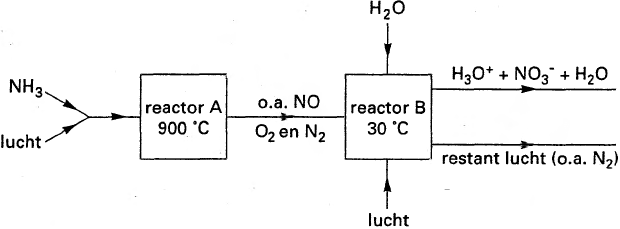 In reactor A wordt ammoniak bij 900 °C verbrand. Bij deze temperatuur kunnen in de reactor uitsluitend NO en H2O ontstaan.In reactor B treden bij 30 °C de volgende twee reacties op:2 NO + O2  2 NO2en3 NO2 + 3 H2O  2 H3O+ + 2 NO3 + NODeze reacties treden zodanig op dat in reactor B
- alle NO2 die bij de eerste reactie ontstaat, doorreageert bij de tweede reactie;
- alle NO wordt omgezet.4p	Leid uit de bovenstaande vergelijkingen van de reacties in reactor B één reactievergelijking af die weergeeft hoe in reactor B alle NO wordt omgezet zonder dat NO2 overblijft.In reactor A wordt een kleine overmaat lucht toegevoerd. In die reactor wordt alle ammoniak bij
900 °C omgezet.In reactor B wordt opnieuw een hoeveelheid lucht toegevoerd. Deze extra hoeveelheid lucht is nodig om alle NO om te zetten.Men zou kunnen overwegen om in de bestaande fabriek die extra hoeveelheid lucht niet in reactor B in te leiden, maar in plaats daarvan meteen in reactor A, zonder daarbij de druk in reactor A te veranderen. Aan deze methode zijn echter nadelen verbonden.4p	Geef één van de nadelen van het inleiden van de extra hoeveelheid lucht in reactor A (zonder daarbij de druk in reactor A te veranderen) en geef aan waardoor dat nadeel wordt veroorzaakt.In een salpeterzuurfabriek wordt in reactor A per minuut 10,0 m3 gasmengsel geleid, bestaande uit 12,0 volumeprocent ammoniak en 88,0 volumeprocent lucht.Bij de volgende vragen mag worden aangenomen dat:
- de volumina van de gassen worden gemeten bij dezelfde druk en temperatuur;
- lucht 20,9 volumeprocent zuurstof bevat.2p	Bereken met behulp van de vergelijking NH3 + 2 O2  H3O+ + NO3 het totale aantal m3 zuurstof dat in deze fabriek per minuut nodig is om juist alle ammoniak om te zetten.4p	Bereken hoeveel m3 lucht men dan per minuut tenminste in reactor B moet toevoeren om een zo hoog mogelijke opbrengst aan (opgelost) salpeterzuur te krijgen.